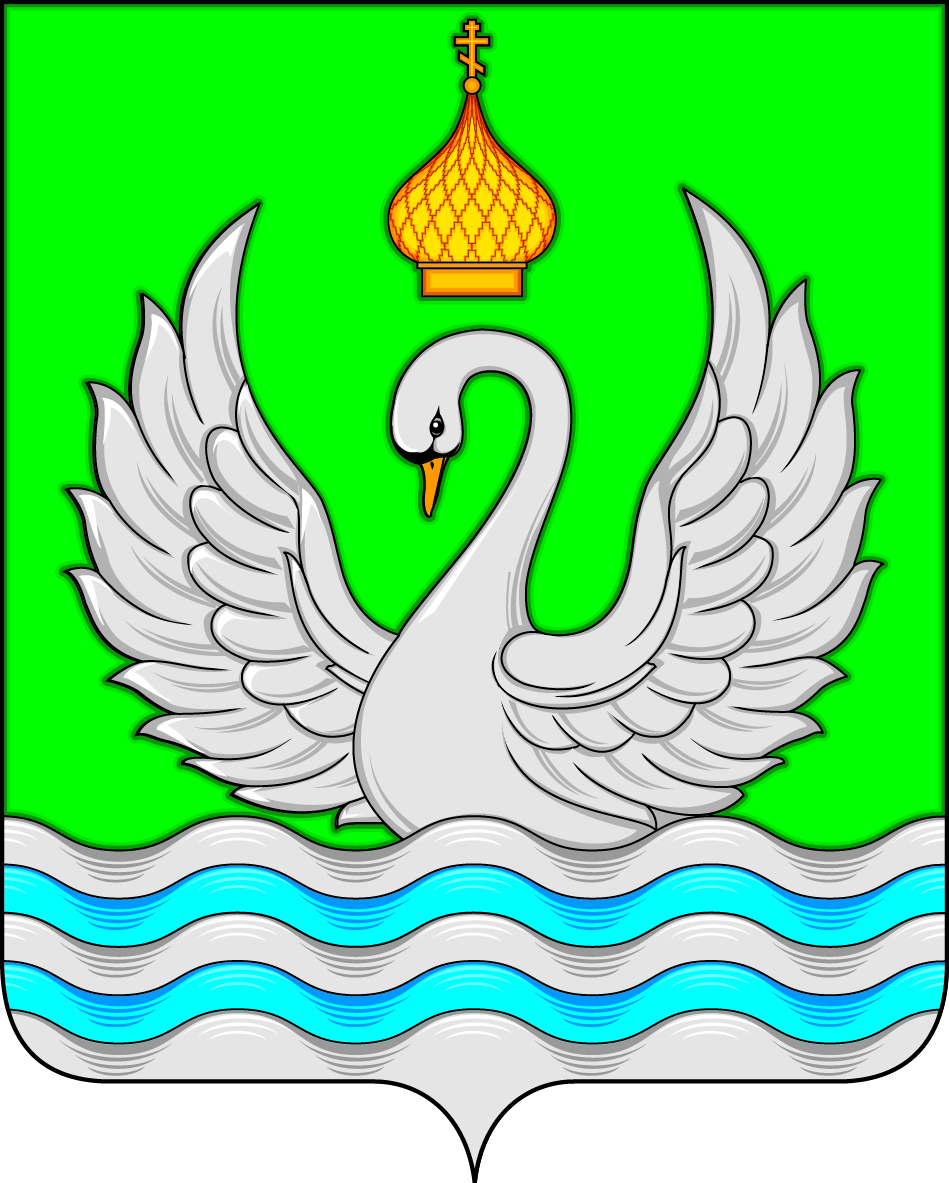 АДМИНИСТРАЦИЯСЕЛЬСКОГО ПОСЕЛЕНИЯ ЛОКОСОВОСургутского районаХанты-Мансийского автономного округа – ЮгрыПОСТАНОВЛЕНИЕ«08» июля  2019 года      				                                                             № 49-нпа    	с. ЛокосовоО внесении  изменений в  постановление   администрацииСельского   поселения  Локосово от  20.05.2019 № 37  «Об утверждении     Перечня     муниципального     имущества, свободного от  прав  третьих  лиц  (за исключением  правахозяйственного  ведения, права  оперативного управления,а также имущественных прав субъектов малого и среднего   предпринимательства)»           В соответствии с постановлением администрации сельского поселения Локосово от 20.03.2019 №21-нпа «Об утверждении Порядка формирования, ведения и обязательного опубликования перечня муниципального имущества, свободного от прав третьих лиц (за исключением права хозяйственного ведения, права оперативного управления, а также имущественных прав субъектов малого и среднего предпринимательства).           1. Внести в постановление администрации  сельского поселения Локосово от 20.05.2019 № 37-нпа «Об  утверждении Перечня муниципального имущества, свободного от прав третьих лиц (за исключением права хозяйственного ведения, права оперативного управления, а  также   имущественных   прав субъектов малого и среднего  предпринимательства) изменение, изложив приложение к постановлению в новой редакции, согласно приложению к настоящему постановлению.   2. Опубликовать  настоящее постановление и разместить на официальном            сайте муниципального образования сельское поселение Локосово.  3. Настоящее постановление вступает в силу после его опубликования.                    4. Контроль  за выполнением постановления оставляю за собой.Глава сельского поселения                                                                     И.В.Романов